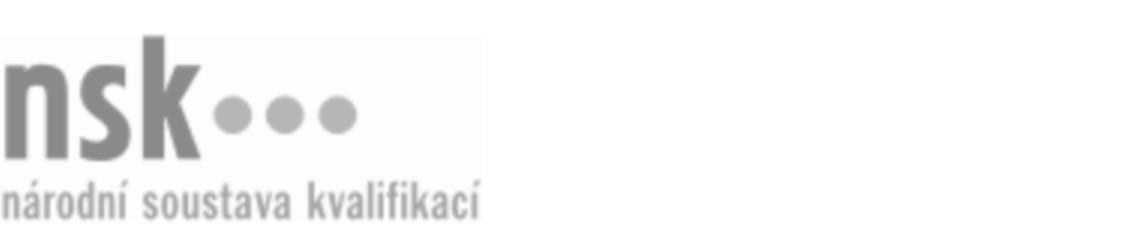 Autorizované osobyAutorizované osobyAutorizované osobyAutorizované osobyAutorizované osobyAutorizované osobyNávěstní technik/technička (kód: 37-068-M) Návěstní technik/technička (kód: 37-068-M) Návěstní technik/technička (kód: 37-068-M) Návěstní technik/technička (kód: 37-068-M) Návěstní technik/technička (kód: 37-068-M) Návěstní technik/technička (kód: 37-068-M) Autorizující orgán:Ministerstvo dopravyMinisterstvo dopravyMinisterstvo dopravyMinisterstvo dopravyMinisterstvo dopravyMinisterstvo dopravyMinisterstvo dopravyMinisterstvo dopravyMinisterstvo dopravyMinisterstvo dopravySkupina oborů:Doprava a spoje (kód: 37)Doprava a spoje (kód: 37)Doprava a spoje (kód: 37)Doprava a spoje (kód: 37)Doprava a spoje (kód: 37)Povolání:Technik železniční sdělovací a zabezpečovací technikyTechnik železniční sdělovací a zabezpečovací technikyTechnik železniční sdělovací a zabezpečovací technikyTechnik železniční sdělovací a zabezpečovací technikyTechnik železniční sdělovací a zabezpečovací technikyTechnik železniční sdělovací a zabezpečovací technikyTechnik železniční sdělovací a zabezpečovací technikyTechnik železniční sdělovací a zabezpečovací technikyTechnik železniční sdělovací a zabezpečovací technikyTechnik železniční sdělovací a zabezpečovací technikyKvalifikační úroveň NSK - EQF:44444Platnost standarduPlatnost standarduPlatnost standarduPlatnost standarduPlatnost standarduPlatnost standarduStandard je platný od: 21.10.2022Standard je platný od: 21.10.2022Standard je platný od: 21.10.2022Standard je platný od: 21.10.2022Standard je platný od: 21.10.2022Standard je platný od: 21.10.2022Návěstní technik/technička,  29.03.2024 14:40:19Návěstní technik/technička,  29.03.2024 14:40:19Návěstní technik/technička,  29.03.2024 14:40:19Návěstní technik/technička,  29.03.2024 14:40:19Strana 1 z 2Autorizované osobyAutorizované osobyAutorizované osobyAutorizované osobyAutorizované osobyAutorizované osobyAutorizované osobyAutorizované osobyAutorizované osobyAutorizované osobyAutorizované osobyAutorizované osobyK této profesní kvalifikaci nejsou zatím přiřazeny žádné autorizované osoby.K této profesní kvalifikaci nejsou zatím přiřazeny žádné autorizované osoby.K této profesní kvalifikaci nejsou zatím přiřazeny žádné autorizované osoby.K této profesní kvalifikaci nejsou zatím přiřazeny žádné autorizované osoby.K této profesní kvalifikaci nejsou zatím přiřazeny žádné autorizované osoby.K této profesní kvalifikaci nejsou zatím přiřazeny žádné autorizované osoby.Návěstní technik/technička,  29.03.2024 14:40:19Návěstní technik/technička,  29.03.2024 14:40:19Návěstní technik/technička,  29.03.2024 14:40:19Návěstní technik/technička,  29.03.2024 14:40:19Strana 2 z 2